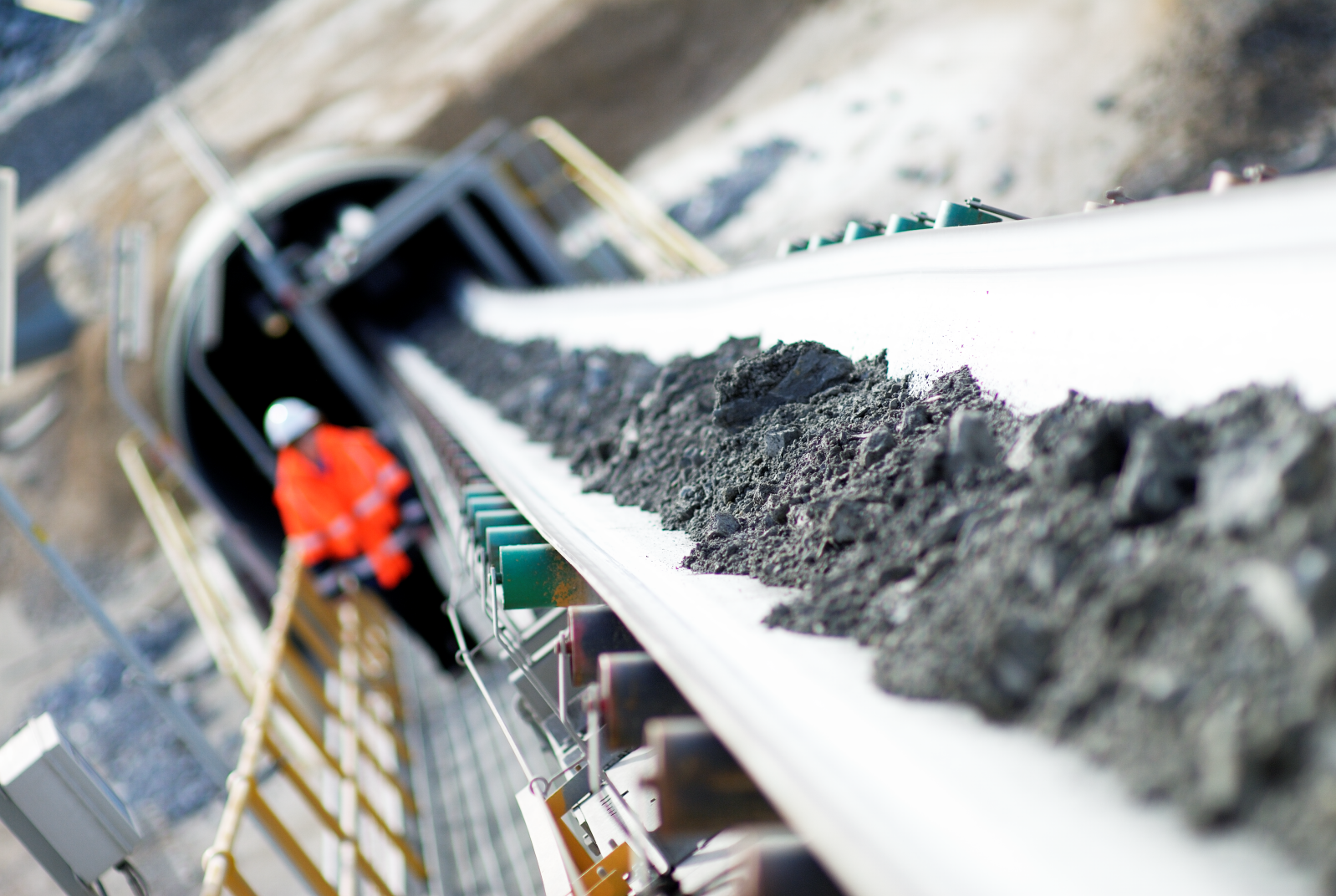 Acknowledgement of Victoria’s Traditional OwnersThe Victorian Government proudly acknowledges Victorian Traditional Owners as Victoria’s first peoples and pays its respects to their Elders past and present.We recognise the intrinsic connection of the first peoples to their Country for countless generations and their inherent obligation to maintain and strengthen their distinct cultural rights and responsibilities to care for their Country.We value Traditional Owners’ role in the management of land, water and biodiversity and acknowledge the ongoing contribution this makes to our earth resources.We have distinct legislative obligations to Traditional Owner groups that are paramount in our responsibilities in managing Victoria’s resources.We support the need for genuine and lasting partnerships with Aboriginal people and communities to understand culture and connections to Country in the way we plan for and regulate our earth resources.Disclaimer	The information contained in this report is provided for general guidance and assistance only and is not intended as advice. You should make your own enquiries as to the appropriateness and suitability of the information provided. While every effort has been made to ensure the currency, accuracy or completeness of the content we endeavour to keep the content relevant and up to date and reserve the right to make changes as required. The Victorian Government, authors and presenters do not accept any liability to any person for the information (or the use of the information) which is provided or referred to in the report.Authorised by the Victorian Government
Department of Economic Development, 
Jobs, Transport and Resources
1 Spring Street Melbourne Victoria 3000
Telephone (03) 9651 9999ISBN 978-1-925629-21-7 (pdf/online) © Copyright State of Victoria 2017Except for any logos, emblems, trademarks, artwork and photography this document is made available under the terms of the Creative Commons Attribution 3.0 Australia licence.For more information see the Earth Resources Regulation website www.earthresources.vic.gov.au/earth-resources-regulationThis document is also available in PDF and accessible Word format at 
www.earthresources.vic.gov.au/earth-resources-regulationExecutive summaryIn 2015-16, the activity and level of investment in the earth resources industries varied significantly. There was a decrease in petroleum and geothermal sector activity while mining licence expenditure increased by 10%.In the petroleum sector, activity remained limited to production and injection at the Iona gas storage facility and carbon dioxide production at Boggy Creek, both of which are located in the onshore Otway Basin area.The total number of MRSDA licences held by Earth Resources Regulation as at 30 June 2016 was 439, a reduction of 6% compared to 2014-15.The minerals sector continued to reflect the trend of the past five years that shows that there has been a fluctuating mineral commodity market. Production of brown coal decreased by 2%. Gold production volume increased by more than 29% from 198,387 ounces to 249,692 ounces, the highest overall output since 2011-12. Sales of extractive industry products increased by $33.5 million in 2015-16, an increase of 4.5%. In contrast, volume extracted fell from 50 million tonnes to 47.3 million tonnes, a decrease of 5.4%.State revenue (rent, royalty and administrative charges) derived from the earth resources sector totalled $51.9 million, an increase of $0.1 million. The amounts collected in relation to rent fell while amounts collected in relation to royalty, fees & charges increased. Mine stability levy revenue remained unchanged.During 2017, a review process will be conducted to enhance the value of future Statistical Reports to the earth resources industry.IntroductionThe Earth Resources Regulation Branch (ERR) in the Department of Economic Development, Jobs, Transport and Resources (DEDJTR) is responsible for the regulation of the minerals, extractives, petroleum, pipelines, geothermal and carbon storage industries in Victoria and offshore (Victorian) waters. The Branch provides a consistent and transparent tenement management regime, together with monitoring and enforcement that ensure these industries comply with their statutory obligations and meet community expectations.Earth Resources Regulation administered the following Acts in 2015-16:Mineral Resources (Sustainable Development) Act 1990 (MRSDA) (mineral exploration, mining and quarrying);Offshore Petroleum and Greenhouse Gas Storage Act 2010 (OPGGSA) (petroleum exploration and development, greenhouse gas storage and pipelines in the Victorian offshore waters);Petroleum Act 1998 (petroleum exploration and development onshore);Pipelines Act 2005 (licensing and regulation of high pressure pipelines onshore);Geothermal Energy Resources Act 2005 (geothermal energy exploration and development); andGreenhouse Gas Geological Sequestration Act 2008 (greenhouse gas storage onshore).The 2015-16 Statistical Report is a compilation of data as reported by Victoria’s earth resources industry to Earth Resources Regulation. The report includes data on production, exploration, expenditure, licensing, revenues and regulatory actions.All production and expenditure figures are certified by authority holders and submitted to ERR.Victoria’s earth resource industry production includes:gas and carbon dioxide – from onshore;brown coal – used almost exclusively for power generation;gold;antimony;industrial minerals – including gypsum, feldspar, rutile, zircon, ilmenite and kaolin; andextractive materials (rock, sand and clay) – used mainly for building and road construction.Petroleum, geothermal and pipelinesPetroleumVictoria’s petroleum exploration is concentrated in the Otway and Gippsland Basins, with activities undertaken onshore and within Victorian offshore waters.  Production activity is limited to the Otway Basin.Offshore activities concern waters effectively within three nautical miles off the coast, as covered by Victorian legislation. Waters greater than three nautical miles offshore from the coast are Commonwealth waters and are as such covered by Commonwealth legislation and therefore not included in this Report.The moratorium of onshore drilling activities remained during 2015-16.Petroleum tenementsIn 2015-16, no Petroleum Exploration Permits, Retention Leases or Production Leases applications were received or granted. There was one each of the following: Petroleum Special Access Authorisation (PSAA); Petroleum Special Drilling Authorisation (PSDA); and Petroleum Access Authority (AA).Table 1.1 Overview of petroleum tenements current as at 30 June 2016Source: DEDJTROnshoreNo onshore petroleum retention licence or exploration permit applications were received or granted in 2015-16. Table 1.2 Overview of onshore petroleum exploration permits Source: DEDJTRTable 1.3 Overview of onshore petroleum retention licences Source: DEDJTROffshore (Victorian Waters)No offshore petroleum exploration permits were granted and no applications were received. No applications for offshore petroleum retention and production licences were received nor were any granted.Table 1.4 Overview of offshore petroleum exploration permits Source: DEDJTRTable 1.5 Overview of offshore petroleum retention leases Source: DEDJTRTable 1.6 Overview of offshore petroleum production licences Source: DEDJTRGreenhouse gas storageThere was one application for a Greenhouse Gas Access Permit.Table 1.7 Overview of offshore Greenhouse Gas Assessment Permit Source: DEDJTRPetroleum exploration and developmentNo drilling or seismic activities occurred on Onshore Petroleum tenements in Victoria.DrillingIn the course of 2015-16, one offshore well was drilled.Table 1.8 Number of exploration wells drilled in Victoria Source: DEDJTRGraph 1.1 Number of exploration wells drilled Source: DEDJTRProductionProduction is currently limited to carbon dioxide production at Boggy Creek and gas injection and production at the Iona gas storage facility which are both onshore facilities located in the Otway Basin.Table 1.9: Otway onshore production and injection 2015-16Source: DEDJTR*bbl = barrels **MMscf = million standard cubic feet Geothermal energyAs at 30 June 2016, there were six current geothermal energy exploration permits. No geothermal energy retention leases or production licences were granted in 2015-16. Geothermal energy activities in Victoria remain limited to exploration. Geothermal energy tenementsNo geothermal energy tenements in 2015-16.Table 1.10 Overview of geothermal exploration permitsSource: DEDJTRPipelinesIn 2015-16, no new pipeline licence applications were received. However, three pipeline licences were granted (arising from applications made in 2014-15). There were a total of eight alterations to pipeline routes registered, with three classified as minor alterations and five classified as significant alterations.Table 1.11 Onshore pipeline licences applications received and grantedSource: DEDJTRTable 1.12 Offshore pipeline licences applications received and granted (Victorian waters)Source: DEDJTRTable 1.13 Pipeline licences current as at 30 June 2016Source: DEDJTRTable 1.14 Onshore pipeline licence alterations of route registeredSource: DEDJTRMineralsMineral tenementsThe number of exploration and mining licences held by ERR fell compared to 2014-15. The number of current retention and prospecting licences increased in comparison to 2014-15. As in the previous year, the majority of the applications for new licences under the MRSDA were made for exploration licences. Table 2.1 Licences current as at 30 JuneSource: DEDJTRGraph 2.1 Licences current as at 30 JuneSource: DEDJTRTable 2.2 New licence applications and licence renewals in 2015-16Source: DEDJTRTable 2.3 Licences granted and renewed Source: DEDJTRGraph 2.3 a) Exploration licences granted and renewed Source: DEDJTRGraph 2.3 b) Mining licences granted and renewedSource: DEDJTRGraph 2.3 c) Prospecting* and retention licences grantedSource: DEDJTR 
* A prospecting licence cannot be renewed.The total area covered by exploration licences (current and in application) on 30 June 2016 was 48,569km2. This was a reduction of 11% in comparison to the 2015 figure.Table 2.4 Total area covered by exploration licences (current and in application as at 30 June 2016) Source: DEDJTR*Figures for 2014 and 2015 have been revised due to calculation errors.Graph 2.4 a) Total area of Victoria covered by mineral exploration licencesSource: DEDJTRMineral exploration and mining expenditureAustralian Bureau of Statistics (ABS) data shows an increase of 26 per cent in Victorian exploration expenditure in 2015-16, compared to 2014-15. ERR data on mineral exploration shows that the amount spent on exploration increased from $32.3 million to $38.0 million (17% increase). MRSDA data shows that expenditure on mining has increased 10% from $622.3 million to $685.6 million.Table 2.5 Expenditure on mineral exploration and mining development ($A million) Source: Figures collated from activity reports forwarded to DEDJTR required by the MRSDA, and ABS, Actual and Expected Private Mineral Exploration (Catalogue No. 8412.0)By sector, exploration in gold mining and heavy mineral sands accounted for over two-thirds of all exploration expenditure. Graph 2.5 a) Expenditure on mineral exploration and mining Source: DEDJTR 1 The ABS reports quarterly on private mineral exploration expenditure for all Australian states and the Northern Territory (NT). Victorian mineral exploration and mining expenditure is also reported in accordance with the requirement of the MRSDA. The ABS exploration expenditure statistics can vary significantly from expenditure reported under the MRSDA. The difference between these two exploration expenditure data sets is mainly due to the difference in methodologies for data collection, and the inclusion of the exploration expenditure on mining licences in the MRSDA figure. The ABS statistics are a valid basis for comparison of Victorian expenditure with that of other states/NT. However, the MRSDA figures provide greater detail.2 Change of metric - expenditure on Exploration and Retention Licences with an Expenditure Reporting Period that ends within the Financial Year.3The MRSDA mining expenditure figure covers all expenditure on mining and prospecting licences (including capital and operating expenses), less any specified exploration expenditure on mining and prospecting licences.Table 2.6 Expenditure on mineral exploration and mining by commodity* Source: DEDJTR*Notes: Expenditures are allocated to commodity according to the primary nominated mineral commodity on the licence. Brown coal includes all coal types.  ** “Other” includes cases where there is more than one primary mineral.Graph 2.6 Mineral exploration and mining expenditure by commodity (MRSDA) 2015-16Source: DEDJTRMineral productionBrown coal production continues to be dominated by electricity generation companies in the Latrobe Valley: Hazelwood Power Corporation, AGL and Energy Australia. The Maddingley Brown Coal company produces a small amount of coal in Bacchus Marsh for fuel and soil conditioning. Alcoa Australia ceased mining coal at Anglesea in August 2015.Brown coal production decreased by 1.2 million tonnes in 2015-16 (or 2%) compared to 2014-15.Gold production increased from 198,387 ounces to 256,653 ounces (29.4% increase).Table 2.7 Mineral production over time*Source: DEDJTR, statutory returns under the MRSDA.*Gold reported in ounces, brown coal in thousand tonnes, gypsum in cubic meters, and the remainder in tonnes. Table 2.8 Mineral production sales values (A$ million) Source: DEDJTR, statutory returns under the MRSDA.*No unit value is assigned to brown coal for the purposes of determining its production value. Brown coal is almost entirely used for electricity production and is largely an internal transfer within mining/generation entities. As such, there is no available market price for brown coal. **The average price of gold for 2015-16 was used multiplied by production amount.Graph 2.8 Gold production (ounces) by yearSource: DEDJTRTable 2.9 Brown coal production (‘000 tonnes) by yearSource: DEDJTR, statutory returns under the MRSDA.Extractive industryExtractive industries produce the raw material necessary for the construction industry, which is vital to Victoria’s development, as well as contributing to the agricultural industry via soil additives. The industry operates quarries that produce predominantly hard rock, clay, sand and gravel.As at 30 June 2016, there were 888 current work authorities for quarries granted under the MRSDA in Victoria. The total number of quarries has remained stable over the last decade.Table 3.1 Status of extractive industry work authorities* as at 30 June 2016Source: DEDJTR*A Work Authority is granted under the MRSDA.**This is when an applicant has paid a Work Authority application fee or a Work Plan fee.Graph 3.1 Extractive industry quarries 2011-12 to 2015-16Source: DEDJTRSales of quarry products fluctuate based on the demand from the domestic building and construction sector. The increase in demand is explained by the increase in active quarries and the initiation of major infrastructure projects.A total of 535 quarries reported production in 2015-16 with the total sales volume being 47 million tonnes. In 2014-15, the number of producing quarries was 554 with a total sales volume of 50 million tonnes.Volume sales of extractive industry products in 2015-16 decreased by around 2.7 million tonnes or 5.4% in comparison to 2014-15. Sales value increased by $33.5 million or 4.5% as compared to 2014-15.Table 3.2 Victorian extractive industries sales by rock type 2015-16 Source: DEDJTR, statutory returns under the MRSDA.*Sedimentary (usually rippable rocks including sandstone, shale, siltstone, chert, mudstone, claystone).Revenue and bondsRevenueIn 2015-16, a total of $51.9 million was collected from industry in royalties, rentals, levies, fees and charges under the Acts administered by the department. This compares with $51.8 million collected in 2014-15.Table 4.1 Mineral, extractive and petroleum revenue 2015-16Source: DEDJTRGraph 4.1 a) Mineral, extractive and petroleum revenue 2015-16Source: DEDJTRTable 4.2 Minerals, extractive and petroleum royalties 2015-16Source: DEDJTRGraph 4.2 Mineral, extractive and petroleum royalties 2015-16Source: DEDJTRRehabilitation bondsThe sum of rehabilitation bonds held by DEDJTR in 2015-16 was $330 million, an increase of $89.5 million compared to 2014-15. Table 4.3 Value of rehabilitation bonds by authority type ($A million)Source: DEDJTRGraph 4.3 a) Value of rehabilitation bonds by authority type ($A million) 2011-12 to 2015-16 Source: DEDJTR Table 4.4 Rehabilitation bond reviews over timeSource: DEDJTRMonitoring, compliance and enforcementERR undertakes a monitoring and compliance program to ensure that authority holders are compliant with their obligations and meet community expectations. DEDJTR monitoring, compliance and enforcement activities under the MRSDA are summarised in the table below. The Branch has made an effort to increase its monitoring and compliance activity by increasing the amount of audits, inspections, meetings and attendances at Environmental Review Committees (ERC). This has assisted ERR in better communicating with and addressing stakeholder concerns or feedback. Graph 5.1 Monitoring, compliance and enforcement activities 2015-16Source: DEDJTRDepartment of Economic Development, Jobs, Transport and Resources1 Spring Street Melbourne Victoria 3000Telephone 1300 366 356© Copyright State of Victoria, Department of Economic Development, Jobs, Transport and Resources 2017Except for any logos, emblems, trademarks, artwork and photography, this document is made available under the terms of the Creative Commons Attribution 3.0 Australia licence.This document is also available in an accessible format at http://earthresources.efirst.com.au/categories.asp?cID=46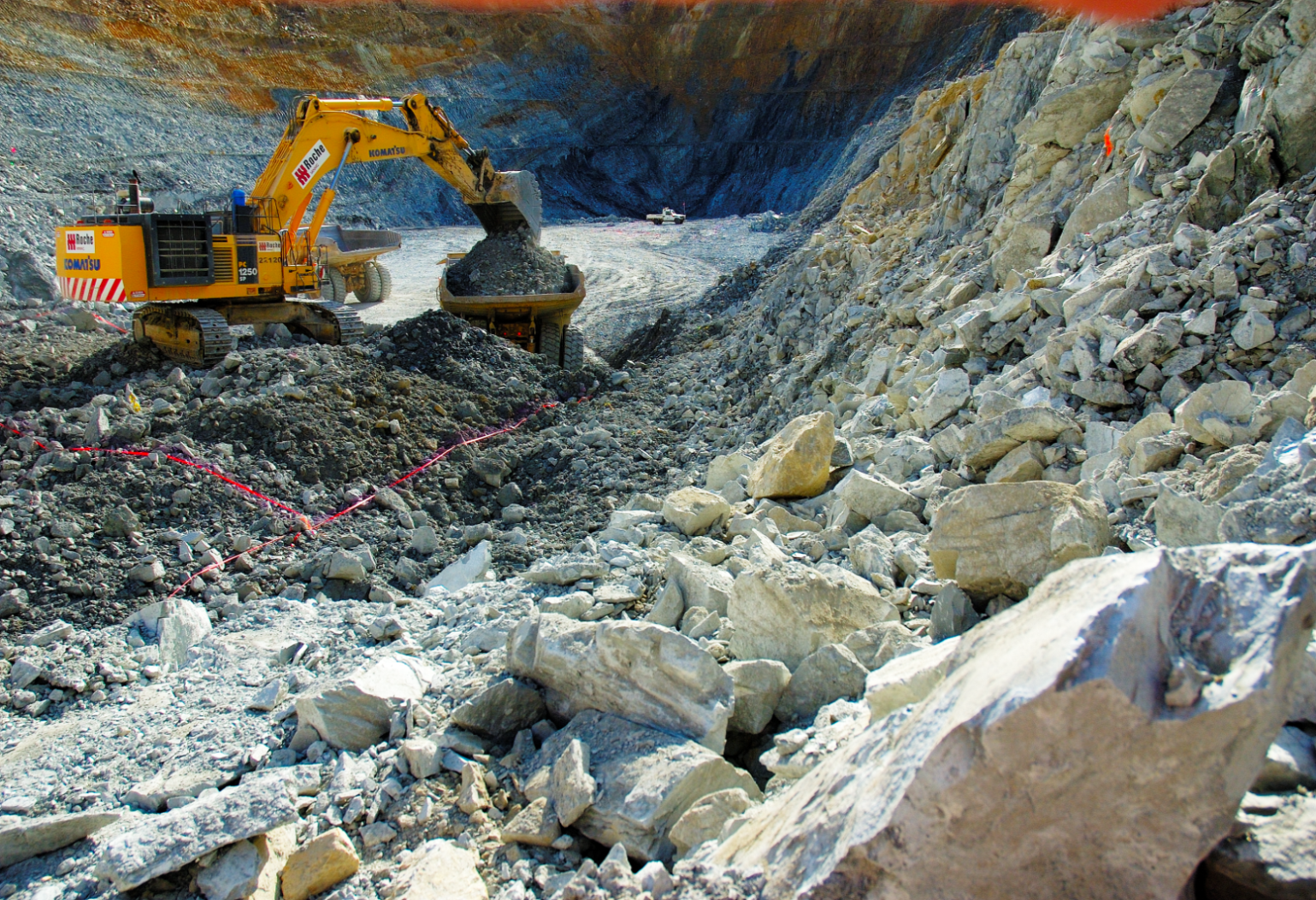 Petroleum Exploration Permits Petroleum Retention Leases Petroleum Production Licences Other Tenements (PSAA, PSDA, AA)Onshore113132Offshore (Vic)31112011-122012-132013-142014-152015-16Application Received10000Granted022002011-122012-132013-142014-152015-16Application Received00000Granted000002011-122012-132013-142014-152015-16Application Received00200Granted100202011-122012-132013-142014-152015-16Application Received00000Granted000002011-122012-132013-142014-152015-16Application Received00100Granted000102011-122012-132013-142014-152015-16Application Received00001Granted00000YearOffshore (Vic) GippslandOffshore (Vic) OtwayOnshore GippslandOnshore OtwayOnshore MurrayTotal wells2011-120011022012-130020022013-140000002014-150000002015-16010001Total013105FieldCondensate (bbl*)Gas Production (MMscf**)CO2 Prod. (tonnes)Gas Injection (MMscf)CommentsIona1,96716,881-9,970Boggy Creek3.7-32,991-Ex wellhead figuresDescription2011-122012-132013-142014-152015-16Application Received00000Granted000002011-122012-132013-142014-152015-16Application Received00230Granted101032011-122012-132013-142014-152015-16Application Received00000Granted00000TenementNumber of licencesOnshore217Offshore (Vic)13Type of Alteration of RouteNumber of registrationsMinor3Significant5Total8Tenement Type20122013201420152016Exploration Licences326311271247211Mining Licences208212191171170Prospecting Licences113314147Retention Licences011811Totals535537494467439Change year-on-year (%)2.90.4-8.0-5.5-6.0ReceivedGranted / RenewedWithdrawnRefusedExploration Licence Applications241730Renewal Exploration Licence Applications271300Sub Total Exploration Licence Applications513030Mining Licence Applications3210Renewal Mining Licence Applications181000Sub Total Mining Licence Applications211210Prospecting Licence Applications111210Retention Licence Applications5320Total885770 Year2011-122012-132013-142014-152015-16Exploration Licences Granted6241373717Exploration Licences Renewed7452571913Subtotal Exploration Licences Granted and Renewed13693945630Mining Licences Granted1211932Mining Licences Renewed2114281410Sub Total Mining Licences Granted and Renewed3325371712Prospecting Licences Granted112181312Retention Licences Granted00173Total Licences1701301509357 Year20122013201420152016Total area (km2)83,90077,36667,833*54,698*48,5692011-122012-132013-142014-152015-16Mineral Exploration (ABS)158.538.632.622.928.9MRSDA Exploration237.839.730.532.338.0MRSDA Mining3813.8701.2650.3622.3685.6SectorExploration 
($A million)As % of totalMining 
($A million)As % of totalBrown Coal 0.372.0339.3648.2Gold 6.4935.7289.1941.1Heavy Mineral Sands5.8132.022.433.2Other**5.4930.253.207.6Total18.15100.0704.19100.0YearBrown CoalGoldAntimonyZirconRutileIlmeniteFeldsparGypsumKaolin and fine clay2011-1269,124211,2015,007187,538261,74442,81495,310630,25880,2022012-1359,854225,7764,55886,243140,84267,06761,578499,681204,1642013-1458,001225,1685,336128,064243,355563,37144,254454,526167,3332014-1560,957198,3873,68477,16285,983383,36940,232335,374152,0472015-1659,757256,6535,94552,02690,31857,76330,730448,334136,354Changeyear-on-year (%)-2.029.461.4-32.65.0-84.9-23.733.7-21.2Mineral2014-152015-16Change year-on-year (%)Brown Coal*N/AN/AN/AGold286.9411.4**43.4Antimony37.830.6-19.0Heavy Mineral Sands (Zircon, Rutile, Ilmenite)185.1175.9-5.0Industrial Minerals (Feldspar, Gypsum, Kaolin & fine clay)10.210.0-2.0Others (including silver, peat and quartz)0.10.6500.0Total (excl. brown coal)520.1641.218.7YearMaddingley Brown Coal Co.
 Bacchus MarshAlcoa AngleseaLoy YangYallournHazelwoodAnnual Total2011-12211,02230,23717,40420,44069,1242012-131891328,92112,88517,11859,8542013-14191,03426,96713,49416,48758,0012014-1519-27,62417,17116,14460,9572015-1623-27,06617,97914,68959,757TenementApplication**CurrentWork Authority31888Product GroupProduct TypeSales Volume(million tonnes)Sales Value($Am)Hard RockBASALT 18.19307.31GNEISS0.0050.000GRANITE5.0495.42HORNFELS3.3159.30QUARTZITE0.050.66RHYODACITE1.5935.83SCHIST0.213.67SLATE0.000.64TRACHYTE0.020.48Hard Rock Total28.41503.30Soft RockCLAY & CLAY SHALE1.333.67LIMESTONE1.6230.30SAND & GRAVEL12.51207.21SEDIMENTARY*2.5526.81SCORIA0.5911.01SOIL0.030.41TUFF0.252.76Soft Rock Total18.89282.17Other/Aggregates0.000.00GRAND TOTAL47.30785.47Revenue StreamRevenue ($A million)Fees and charges0.7Rent2.0Royalty47.8Mine Stability Levy1.4Total51.9SectorRoyalties ($A million)Mining42.3Extractive5.4Petroleum0.1Total47.8YearExploration LicenceMining LicenceProspecting LicenceRetention LicenceExtractive Industry Work AuthorityTotal2011-122.5156.90N/A80.9240.32012-132.4158.30.025N/A81.0241.72013-142.1183.40.0910.01090.9276.52014-151.9153.00.1380.05085.8241.02015-162.0239.60.20.188.6330.5YearNumber of Bonds ReviewedResult of Review - 
IncreaseResult of Review No ChangeResult of Review -Decrease or Release2011-122161919342012-132583722012013-142146613992014-151065410422015-1610048646